Grow Appalachia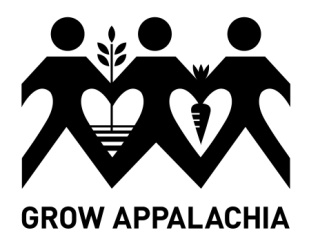 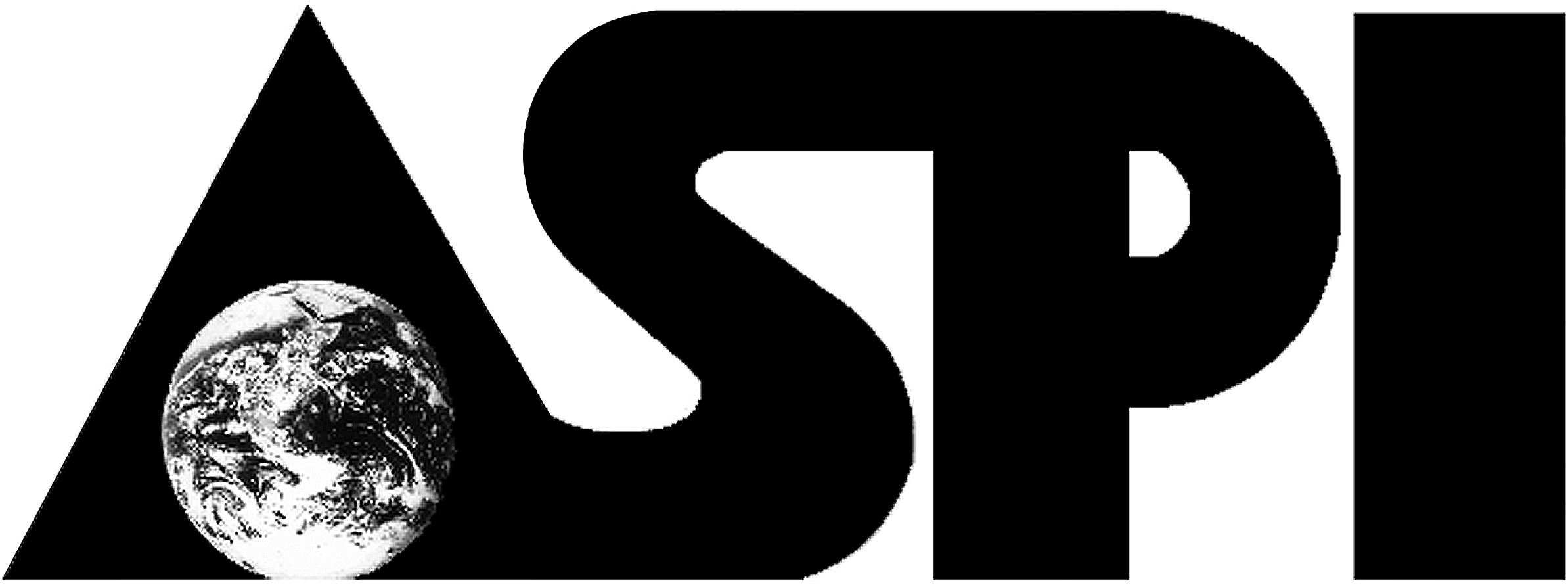 Participant Application                            Appalachia-Science in the Public InterestGrow Appalachia is a grant program dedicated to helping families plant a healthy future for themselves and their communities by:Providing them with skills and resources to grow sustainable, nutritious food.Teaching them how to prepare and preserve food in a healthy way.Empowering them to share their knowledge in the community.Creating programs to provide food to elderly and disabled residents in need.Supporting local farmers markets to sell surplus food.Participants will be required to: provide a site for a vegetable garden (or take on a Community Garden plot) have the soil tested (at Grow Appalachia expense) attend minimum a of five trainings For home gardeners, participants will select (from summer internship schedule) one weekly education session in which participant will assist interns with hands-on learning of subject matter. For Community Gardeners, participants will attend the Community Garden work days record and return monthly harvest records, provide updates to Project Coordinator, volunteer five (5) hours of time to the Grow Appalachia Garden Project.Applicant Name: ____________________________________________  # people in family: _____Physical Address: ___________________________________________    ___________________________________________                         ___________________________________________Mailing Address (if different from above):  ____________________________________Telephone Number: ____________________________________Email: _______________________________________________Applicant signature: ________________________________________Date: ________________Return completed application by April 15th, 2015 to ASPI office at:  50 Lair St. Mt. Vernon, KY 40456Contact project coordinator if you have questions at:  Ph:  606-256-0077    